Lesson 10: 書包裡有什麼？(What is in Your Backpack?)Weekly Character Quiz – Fri. 12/20Please review the following characters with your child for the upcoming character quiz. There are two lists: characters for writing AND characters for reading.  WRITING: They will be assessed on writing the… high frequency characters (HFC) 2. HFC’s stroke orders 3. HFC phrases  STROKE ORDER: The numbers on the following characters indicate the sequence and the start of each stroke. Students start each stroke at a number and end the stroke at the arrowhead. (They do NOT lift their pencil until they reach the arrowhead).  Please open the digital version of this document (included in the weekly newsletter or msaprilwu.weebly.com under “Curriculum”) to click on each individual character for an audio reading, stroke order animation (very important!     ), definitions, etc. 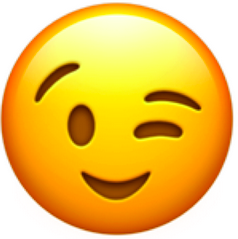  READING/VOCABULARY: They do NOT need to know how to write these characters. High Frequency Characters and Phrases**Characters in parentheses are extra credit**Reading/Vocabulary這 this那that書book包bag白 white本measure word for books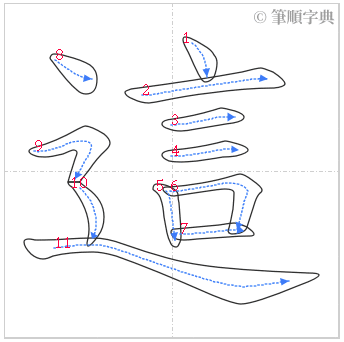 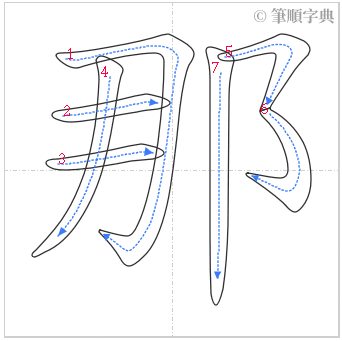 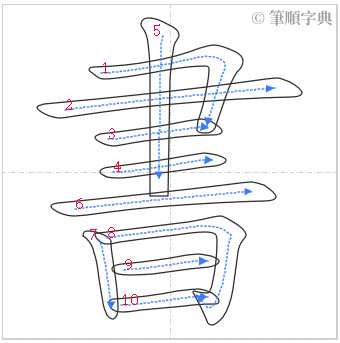 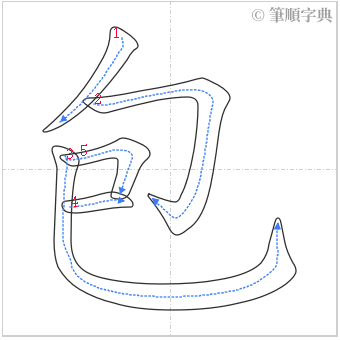 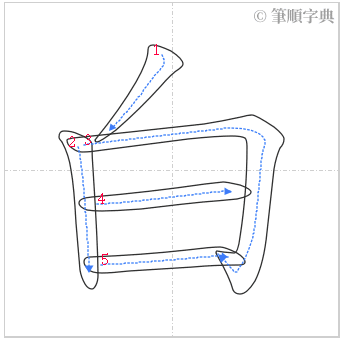 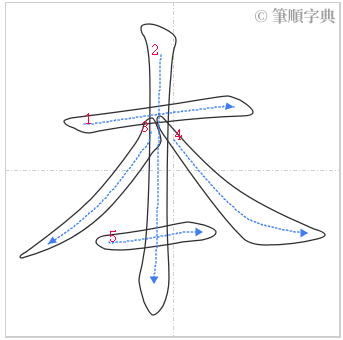 這是this is那是that is書本book書包backpack白板whiteboard本子notebook裡鉛筆橡皮教室桌子椅子inside/inpencileraserclassroomdesk/tablechair